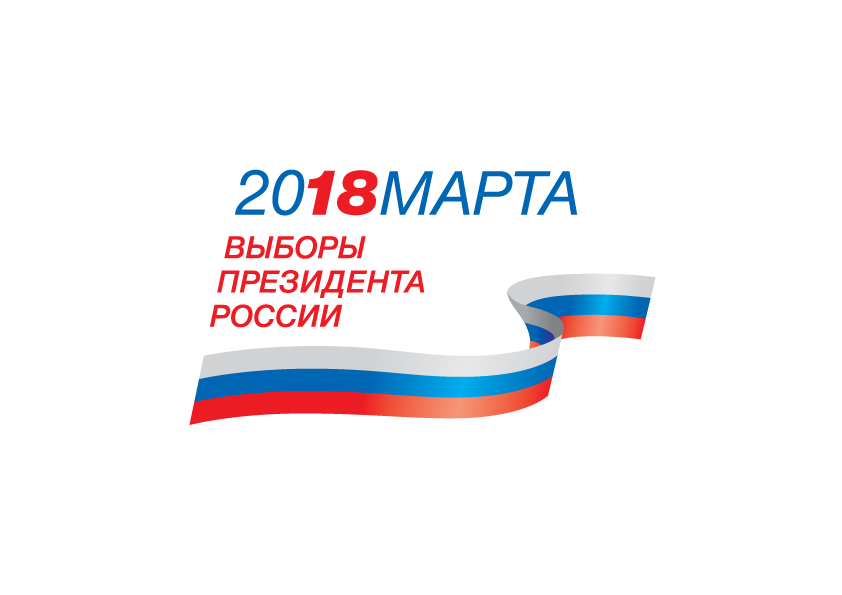 Памяткао порядке голосования на выборах Президента Российской Федерации граждан Российской Федерации, выезжающих в туристические поездки 
по территории России Уважаемые избиратели!1. Если в день голосования вы будете в туристической поездке на территории России (вне места своего жительства), вы можете проголосовать на одном из избирательных участков в Российской Федерации, где вы будете находиться.2. Для включения в список избирателей избирательного участка, где вы будете находиться, до планируемого для отъезда, подайте заявление о голосовании по месту нахождения: в любую территориальную избирательную комиссию, или через многофункциональный центр предоставления государственных и муниципальных услуг (МФЦ), или через федеральную государственную информационную систему «Единый портал государственных и муниципальных услуг (функций)» (ЕГПУ) – не позднее 24 часов по московскому времени 12 марта 2018 года;в любую участковую избирательную комиссию – с 25 февраля по 12 марта 2018 года;в участковую избирательную комиссию по месту жительства – с 13 марта и не позднее 14 часов по местному времени 17 марта 2018 года.3. В соответствии с вашим заявлением вас включат в список избирателей для голосования по месту нахождения и исключат из списка избирателей по месту жительства.4. Адреса и номера избирательных участков, образованных для голосования граждан Российской Федерации на территории Российской Федерации, вы можете узнать:на сайте ЦИК России (www.сikrf.ru, цик.рф) в разделе «ТИК и УИК на карте России»;позвонив в Информационно-справочный центр   ЦИК России по бесплатному номеру: 8 (800) 707-2018 (ежедневно – с 9 до 18 часов по московскому времени, с 9 марта 2018 года – круглосуточно). Примите участие в голосовании! Участвовать в голосовании – значит участвовать в определении судьбы России и своего собственного будущего! Ваш голос очень важен!Центральная избирательная комиссия Российской Федерации